Publicado en Los Angeles, EEUU el 26/05/2023 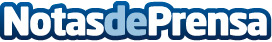 Xsolla presenta 'Drops' y anuncia una asociación estratégica con YouappiXsolla, empresa líder mundial en monetización de videojuegos, lanza una nueva herramienta para potenciar su solución Xsolla Partner Network, llamada Xsolla Drops. Además, Xsolla se ha asociado con YouAppi, la plataforma de marketing móvil líder para ayudar a los desarrolladores y editores de juegos para móviles a maximizar el potencial "Lifetime value" (LTV) de sus usuariosDatos de contacto:Derrick StembridgeGlobal Director of Public Relations, Xsolla00 1 919 4800002Nota de prensa publicada en: https://www.notasdeprensa.es/xsolla-presenta-drops-y-anuncia-una-asociacion Categorias: Internacional Finanzas Marketing Dispositivos móviles Criptomonedas-Blockchain Gaming http://www.notasdeprensa.es